REQUERIMENTO Nº 1034/2018Requer Voto de Pesar pelo falecimento da SRA. LUIZA SCHIAVON MORETTO, ocorrido recentemente. Senhor Presidente, Nos termos do Art. 102, Inciso IV, do Regimento Interno desta Casa de Leis, requeiro a Vossa Excelência que se digne a registrar nos anais desta Casa de Leis voto de profundo pesar pelo falecimento da Sra. Luiza Schiavon Moretto, ocorrido no último dia 30 de julho. Requeiro, ainda, que desta manifestação seja dada ciência aos seus familiares, encaminhando cópia do presente à Rua Dona Margarida, 319, Centro, nesta cidade.Justificativa:A Sra. Luiza Schiavon Moretto tinha 91 anos e era viúva de Angelo Moretto e deixou os filhos Edna, Neuza, Liberaci e Angelo.Benquista por todos os familiares e amigos, seu passamento causou grande consternação e saudades; todavia, sua memória há de ser cultuada por todos que em vida a amaram.Que Deus esteja presente nesse momento de separação e dor, para lhes dar força e consolo.É, pois, este o Voto, através da Câmara de Vereadores, em homenagem póstuma e em sinal de solidariedade.                    Plenário “Dr. Tancredo Neves”, 01 de agosto de 2018. José Antonio FerreiraDr. José-Vereador-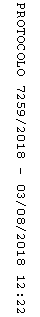 